CURRICULUM VITAE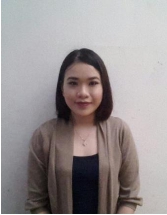 AMELIA CALISTA SUTANTO:Citra 1 Blok I4 No 10,Kalideres,Jakarta Barat ,11840:+62817 002 0690: calistamelia90@gmail.comPERSONAL INFORMATIONDate of birth : 02 June 1990Gender	: FemaleMarital Status : SingleEXPERIENCESPT. Road Builder Indomas (March, 2012 – November, 2014)Position	:Vice President Secretary/ AssistantJob Task	: Prepare and manage reports, emails and documents including companies legaldocuments Organize and coordinate business travel Mediates and communicate with both overseas and local supplier Operate office equipment Manage office supplies Communicate verbally and answer inquires and provide informationEDUCATIONSSingapore Institute of Management (January 2010 – November 2011)Major	: EntrepreneurshipMinor	:MarketingGraduation	: August 2012Award	: Bachelor in Business (Management)Singapore Institute of Management(September2008 – December 2009)Faculty	: Business ManagementGraduated	: 2009Award	: Diploma in Business ManagementSanta Laurensia Senior High School (2005 – 2008)Major	: Social StudiesAward	: 3 years of Senior High SchoolOTHER SKILLSTechnical Conversant and competent in the use of modern office technology such as Microsoft Word, Excel and Power Point Languages Profiency Spoken	: Bahasa Indonesia and English Written	: Bahasa Indonesia and English PERSONAL STRENGTH (PROFILE) Eager to learn new thingsPassionate and InnovativeHighly motivated and goal orientedTeam playerAble to work under deadline and tight scheduleHardworking and determined INTERESTS Fashion and Makeup Social networking and socializingShopping Watching YoutubeHospitalityListening to musicIndoor activities/ sports  